Restesk气相柱试用申请书一、基本信息二、色谱条件请简单回答下述问题：如果试用效果正常，是否会进行采购，预计采购周期多久？会购买，预计采购周期1个月该项目曾使用哪个品牌气相柱分析？请注明规格（长度*内径*膜厚），并附上色谱图。TG-WAXMS  30m*0.53mm  1μm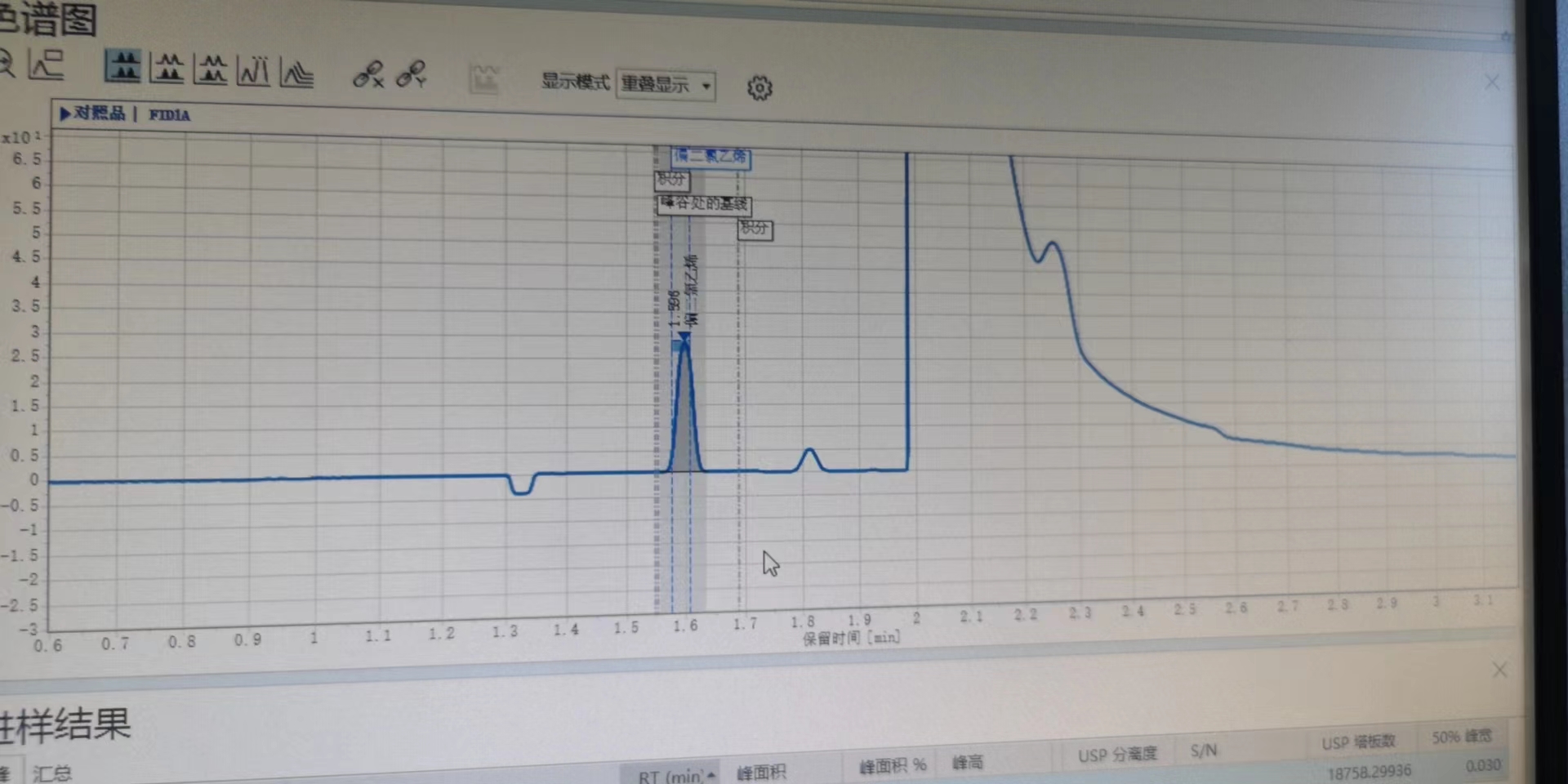 经销商名称地址联系人联系方式联系方式北京绿百草科技有限公司北京市昌平区南邵镇景兴街18号院企业墅上区4-3客户全称地址联系人手机邮箱崔莹试用产品货号描述数量备注备注1仪器及分析条件：仪器及分析条件：仪器及分析条件：仪器及分析条件：仪器及分析条件：仪器及分析条件：仪器及分析条件：仪器型号样品名称样品溶剂载气类型及流速分流比检测器类型进样量甲醇氮气，1.5Ml/min5:1FID顶空1ml气相色谱仪参数设置：气相色谱仪参数设置：气相色谱仪参数设置：气相色谱仪参数设置：气相色谱仪参数设置：气相色谱仪参数设置：气相色谱仪参数设置：衬管类型，是否为超惰性衬管，品牌和货号：进样口温度：柱温（如使用程序升温，请说明具体升温程序）：80℃检测器：190℃衬管类型，是否为超惰性衬管，品牌和货号：进样口温度：柱温（如使用程序升温，请说明具体升温程序）：80℃检测器：190℃衬管类型，是否为超惰性衬管，品牌和货号：进样口温度：柱温（如使用程序升温，请说明具体升温程序）：80℃检测器：190℃衬管类型，是否为超惰性衬管，品牌和货号：进样口温度：柱温（如使用程序升温，请说明具体升温程序）：80℃检测器：190℃衬管类型，是否为超惰性衬管，品牌和货号：进样口温度：柱温（如使用程序升温，请说明具体升温程序）：80℃检测器：190℃衬管类型，是否为超惰性衬管，品牌和货号：进样口温度：柱温（如使用程序升温，请说明具体升温程序）：80℃检测器：190℃衬管类型，是否为超惰性衬管，品牌和货号：进样口温度：柱温（如使用程序升温，请说明具体升温程序）：80℃检测器：190℃试用目的及要求试用目的及要求试用目的及要求试用目的及要求试用目的及要求试用目的及要求试用目的及要求偏二氯乙烯与相邻峰的分离度应大于1.5理论板数不得低于5000偏二氯乙烯与相邻峰的分离度应大于1.5理论板数不得低于5000偏二氯乙烯与相邻峰的分离度应大于1.5理论板数不得低于5000偏二氯乙烯与相邻峰的分离度应大于1.5理论板数不得低于5000偏二氯乙烯与相邻峰的分离度应大于1.5理论板数不得低于5000偏二氯乙烯与相邻峰的分离度应大于1.5理论板数不得低于5000偏二氯乙烯与相邻峰的分离度应大于1.5理论板数不得低于5000